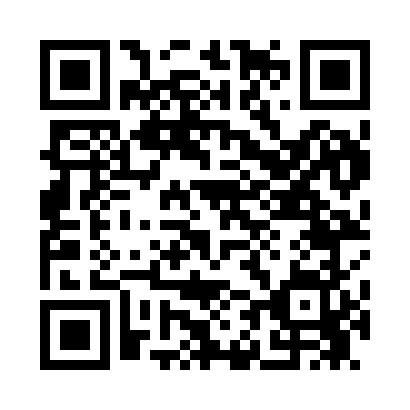 Prayer times for Bees Mill, Washington, USAWed 1 May 2024 - Fri 31 May 2024High Latitude Method: Angle Based RulePrayer Calculation Method: Islamic Society of North AmericaAsar Calculation Method: ShafiPrayer times provided by https://www.salahtimes.comDateDayFajrSunriseDhuhrAsrMaghribIsha1Wed4:105:531:085:088:2510:082Thu4:085:511:085:088:2610:103Fri4:065:501:085:098:2810:124Sat4:045:481:085:098:2910:145Sun4:015:461:085:108:3010:166Mon3:595:451:085:108:3210:187Tue3:575:431:085:118:3310:208Wed3:555:421:085:118:3410:229Thu3:535:411:085:128:3610:2410Fri3:505:391:085:128:3710:2611Sat3:485:381:085:138:3810:2912Sun3:465:361:085:138:4010:3113Mon3:445:351:085:148:4110:3314Tue3:425:341:085:148:4210:3515Wed3:405:331:085:158:4410:3716Thu3:385:311:085:158:4510:3917Fri3:365:301:085:168:4610:4118Sat3:345:291:085:168:4710:4319Sun3:325:281:085:178:4910:4520Mon3:305:271:085:178:5010:4721Tue3:285:261:085:188:5110:4922Wed3:265:251:085:188:5210:5123Thu3:245:241:085:198:5310:5324Fri3:235:231:085:198:5410:5525Sat3:215:221:085:198:5610:5726Sun3:195:211:095:208:5710:5927Mon3:185:201:095:208:5811:0128Tue3:165:191:095:218:5911:0329Wed3:145:191:095:219:0011:0430Thu3:145:181:095:219:0111:0531Fri3:135:171:095:229:0211:06